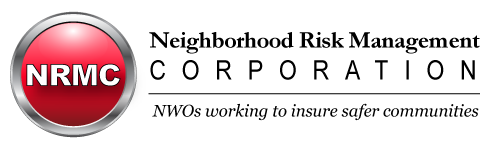 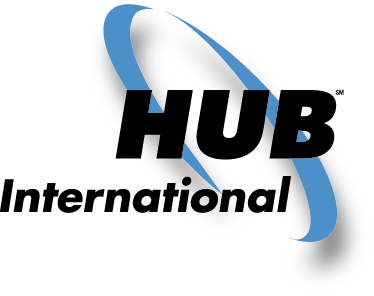 [Property Name][Mgmt Company][Address][Address] [Phone]Objective [Explain why an emergency plan is useful, and how will it benefit this particular property]CommunicationEmergency Plan Coordinator(s)*The Coordinator(s) is responsible for alteration and review of the plan and may be contacted for further information. Agency Contact Information[Use the table below to enter the contact information for the housing organization that owns or manages the property]Emergency Contact Information*For emergencies dial 911[Use this table to identify the contact information of the emergency responders and other emergency contacts in the community]Tenant Responders[Describe the role of any tenants who are responders or who have designated roles during emergency responses]Vulnerability and Building Assessment Building Location: 	[Address][Address]Description: [A description of the physical building(s), and surrounding areas. Also include any information that may be useful in an emergency (main demographic of residents, historical issues, etc.)]Supplies & Resources[Describe what steps are taken to supply or prepare tenants for an emergency, e.g. training courses, information, etc.]The following supply source agreements have been made:* Please attach a copy of any contracts or agreementsThe following is a list of VOAD’s in the area: * Include any neighborhood resources such as neighborhood watch, CERT teams, etc.The following is a list of specialty training of residents which may be useful in an emergency:Protocol PlansThe following shows a chain of command for the complex. Evacuation Plan [Describe the evacuation plan in detail, or supply a picture or graph.]Meeting Location:[Describe a meeting location after the evacuation (provide a picture if possible).] Emergency Shelters:[Describe a possible emergency shelter, give the address, and provide a map if possible.]NameOfficeOffice PhoneCell PhoneContactNamePhone OrganizationContactPhone NameAptHome PhoneCell PhoneSupplySourceContactLocationVolunteer Organizations Active in DisasterContactPhone TrainingResidentApartmentHome PhoneCell   PhoneChain of CommandChain of CommandChain of CommandChain of CommandFireGas LeakPower FailureWater Shutoff1.      1.      1.      1.      2.      2.      2.      2.      3.      3.      3.      3.      4.      4.      4.      4.      5.      5.      5.      5.      Processes and DutiesProcesses and DutiesTenant Responders[Describe the process and responsibilities of the tenant responders]Emergency Coordinator[Describe the process and responsibilities of the Emergency Coordinator]Other Personnel[Describe the process and responsibilities of other personnel]Current List of ResidentsCurrent List of ResidentsCurrent List of ResidentsCurrent List of ResidentsNameApt.Phone Special Requirements in an Emergency